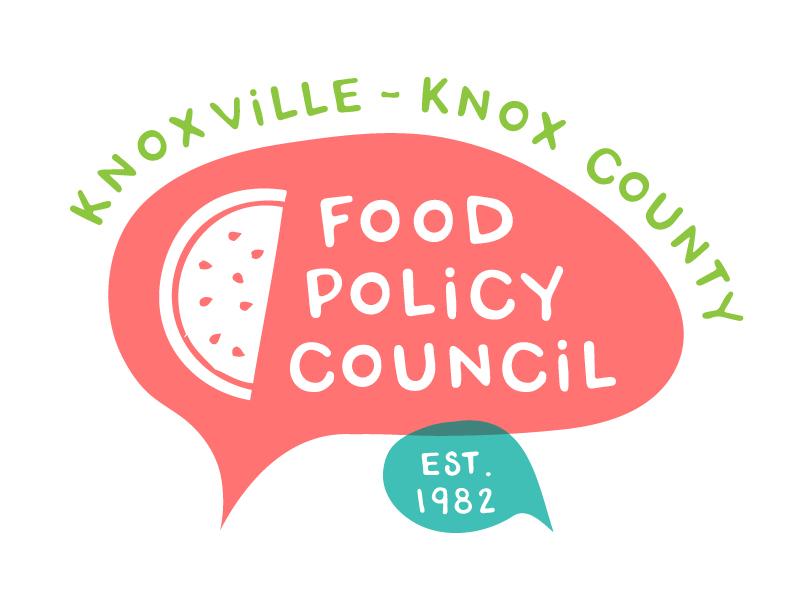 Knoxville-Knox County Food Policy CouncilAgenda 8:30-10:00 AMNovember 15, 2023United Way of Greater Knoxville8:30: Welcome and Introductions: Bailey Foster8:45 – 9:00: Approval of Past Meeting Minutes: Bailey Foster 9:00 – 9:10: Bylaws Committee: Rylan Thompson9:10 – 9:20: Nominations Committee: Wade SeifertNominations Committee Slate ApprovalExecutive Committee Approval9:20 - 9:50: Knoxville-Knox County Planning Presentation: Jessie Hillman9:50 - 10:00: Organizational Updates and Announcements: : Bailey FosterUpcoming MeetingsDecember 20Holiday Party and 2024 Final PlanningUnited Way of Greater KnoxvilleJanuary 17, 2023First meeting of the year!United Way of Greater Knoxville